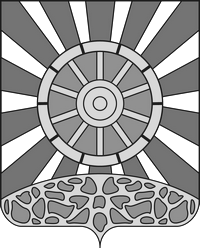 АДМИНИСТРАЦИЯ  УНИНСКОГО МУНИЦИПАЛЬНОГО ОКРУГА  КИРОВСКОЙ ОБЛАСТИ    ПОСТАНОВЛЕНИЕ10.06.2022		                                                                                   №  361пгт УниО подготовке проекта межевания территории в границах земельных участков  с кадастровыми номерами 43:34:320101:ЗУ1 и 43:34:320101:571В соответствии с Федеральным законом от 06.10.2003 №131-ФЗ  «Об общих принципах организации местного самоуправления в Российской Федерации», статьями 45,46 Градостроительного кодекса Российской Федерации, Уставом Унинского муниципального  округа Кировской области, Положением о публичных слушаниях в муниципальном образовании Унинский муниципальный округ Кировской области, утвержденным решением  Думы  Унинского  муниципального округа от 27.09.2021 № 1/9 и на основании заявления  Микрюкова  Сергея Анатольевича от 24.05.2022 о подготовке проекта межевания территории в границах земельных участков  с кадастровыми номерами 43:34:320101:ЗУ1 и 43:34:320101:571, администрация  Унинского муниципального округа  ПОСТАНОВЛЯЕТ:1. Микрюкову Сергею Анатольевичу:         1.1.Обеспечить подготовку проекта межевания территории в границах
земельных участков с кадастровыми номерами 43:34:320101:ЗУ1 и 43:34:320101:571.          1.2.Представить подготовленный проект межевания територии в
Администрацию Унинского муниципального округа на проверку.        1.3.Обеспечить подготовку демонстрационных материалов для проведения публичных слушаний.	1.4. Осуществить расходы, связанные с организацией и проведением публичных слушаний.	1.5.После утверждения  проекта  межевания территории передать его  в Администрацию Унинского муниципального округа  для размещения в информационной системе обеспечения градостроительной деятельности.2. Настоящее решение подлежит опубликованию в Информационном бюллетене органов местного самоуправления  Унинского муниципального округа  и размещению на официальном сайте Унинского муниципального округа.И.о. главы Унинского муниципального округа		                                     Н.Б. Безносиков